PROJETO DE LEI Nº022 DE 25 DE FEVEREIRO DE 2019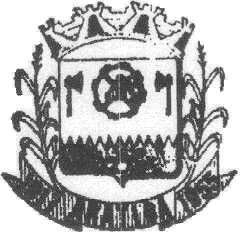 Estado do Rio Grande do Sul MUNICÍPIO DE ARATIBARua Luis Loeser, 287 – Centro – Fone: (54) 3376-1114 - CNPJ 87.613.469/0001-8499.770-000 - ARATIBA – RSAltera a Lei  Municipal nº3.986, de  21 de junho  2017, que autoriza o Poder Executivo Municipal a celebrar acordo de desapropriação  amigável de área de terra destinada  a implantação de ruas.	O Prefeito Municipal de Aratiba, no uso de suas atribuições legais contidas na Lei Orgânica Municipal 	Faço saber, que o Legislativo Municipal aprovou e eu sanciono e promulgo a seguinte L E I:	Art. 1º  Fica alterada a alínea “a”,  do Art. 1º,  da Lei  Municipal nº3.986, de  21 de junho  2017,  que autoriza o Poder Executivo Municipal  a celebrar acordo de desapropriação amigável de área de terra destinada a implantação de ruas, a qual  passará a vigorar com a seguinte redação:   “Art. 1º - Inalterado.	a) Desapropriação 1:  parte dos Lotes Rurais número trezentos e vinte e dois (322) e trezentos e vinte e três (323), da Colônia Dourado Rio Novo, município de Aratiba/RS, com área de cinco mil e três metros quadrados (5.003,00 m2), objeto da matrícula nº4.101, sem benfeitorias, possuindo as seguintes medidas e confrontações:- AO NORTE: na extensão de 237,77 metros, com parte dos mesmos lotes rurais n° 322 e 323, propriedade de Dairto Pedro Lira;- AO SUL: na extensão de 90,87 metros, com parte do mesmo lote rural nº 322, propriedade de Cláudio Frozza (imóvel objeto da matrícula nº 2.652), e na extensão de 147,13 metros, com parte dos mesmos lotes rurais n° 322 e 323, propriedade de Dairto Pedro Lira;- A LESTE: na extensão de 7,40 metros, com parte do lote urbano nº 321-A, propriedade de Gilberto Luiz Hendges (imóvel objeto da matrícula n°8.803),  na extensão de 5,80 metros, com a estrada Aratiba/Pio X de propriedade do Município de Aratiba, e na extensão de 13,20 metros, com parte do mesmo lote rural nº 322, propriedade de Cláudio Frozza (imóvel objeto da matrícula nº 2.652);- A OESTE: na extensão de 26,14 metros, com parte do mesmo lote rural n° 323, propriedade de Dionara Maria Lira (imóvel objeto da matrícula n° 4.095).”	Art. 2º Esta Lei entra em vigor na data de sua publicação.GABINETE DO PREFEITO MUNICIPAL DE ARATIBA, RS, aos 21  dias do mês de junho  de 2017.GUILHERME EUGENIO GRANZOTTO,Prefeito Municipal.Estado do Rio Grande do SulMUNICÍPIO DE ARATIBARua Luiz Loeser, 287 – Centro – Fone: (54) 376-1114 - CNPJ 87.613.469/0001-8499.770-000 - ARATIBA – RSJ u s t i f i c a t i v aO objetivo do Projeto de Lei nº022/2019  é  o de alterar a Lei  Municipal nº3.986, de  21 de junho  2017, que autoriza o Poder Executivo Municipal a celebrar acordo de desapropriação  amigável de  área de terra destinada  a implantação de ruas, onde houve mudança das confrontações da parte LESTE que vigorará com a descrição seguinte:- A LESTE: na extensão de 7,40 metros, com parte do lote urbano nº 321-A, propriedade de Gilberto Luiz Hendges (imóvel objeto da matrícula n°8.803),  na extensão de 5,80 metros, com a estrada Aratiba/Pio X de propriedade do Município de Aratiba, e na extensão de 13,20 metros, com parte do mesmo lote rural nº 322, propriedade de Cláudio Frozza (imóvel objeto da matrícula nº 2.652).As demais disposições constantes na Lei 3.986/2017 ficam inalteradas e permanecem em vigor.Aratiba, RS,  aos  25  dias do mês   de fevereiro  de 2019.GUILHERME EUGENIO GRANZOTTO,Prefeito Municipal.